T.CSERİK KAYMAKAMLIĞIKÜRÜŞ İLKOKULU MÜDÜRLÜĞÜ2019-2023 STRATEJİK PLANI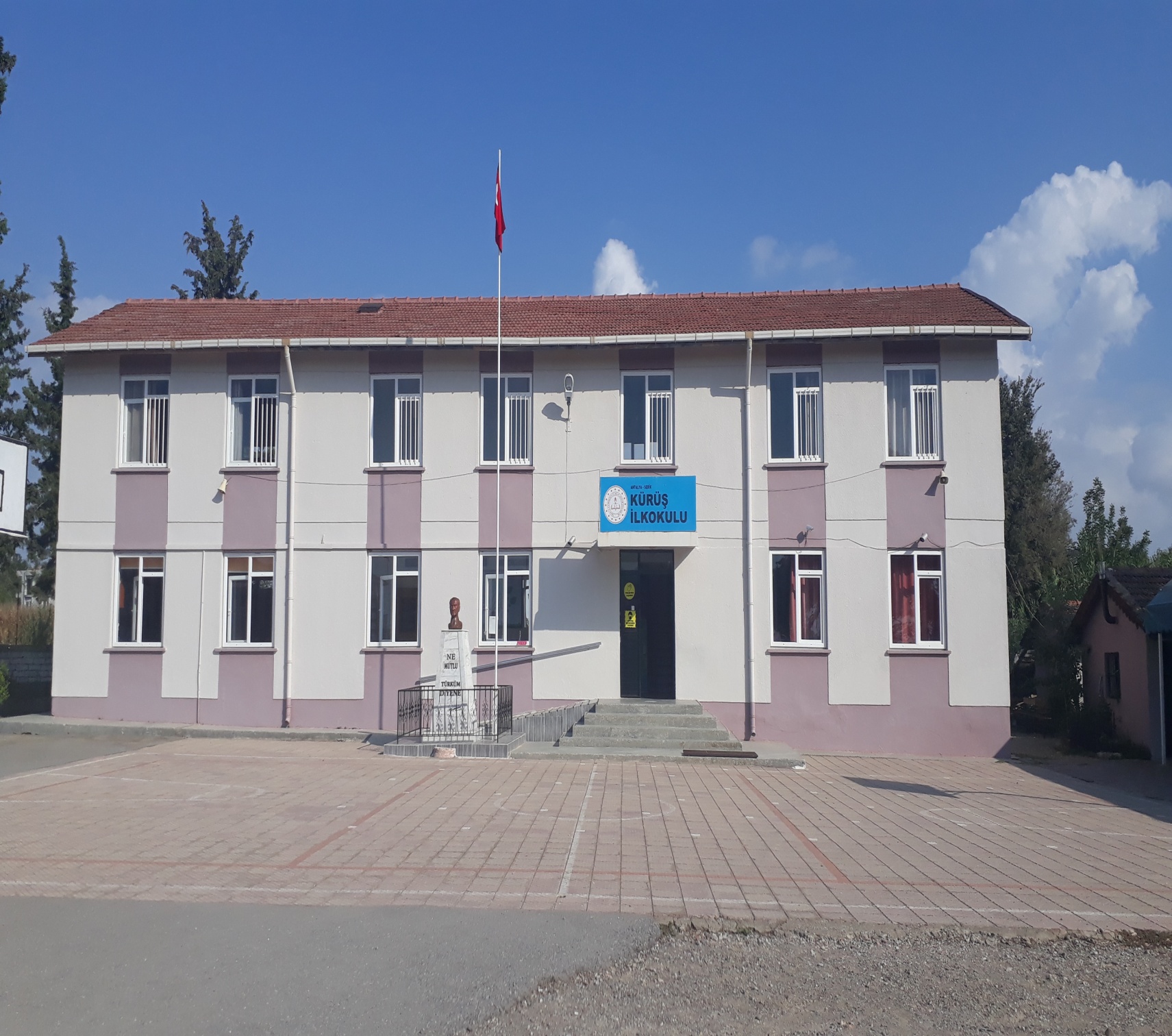 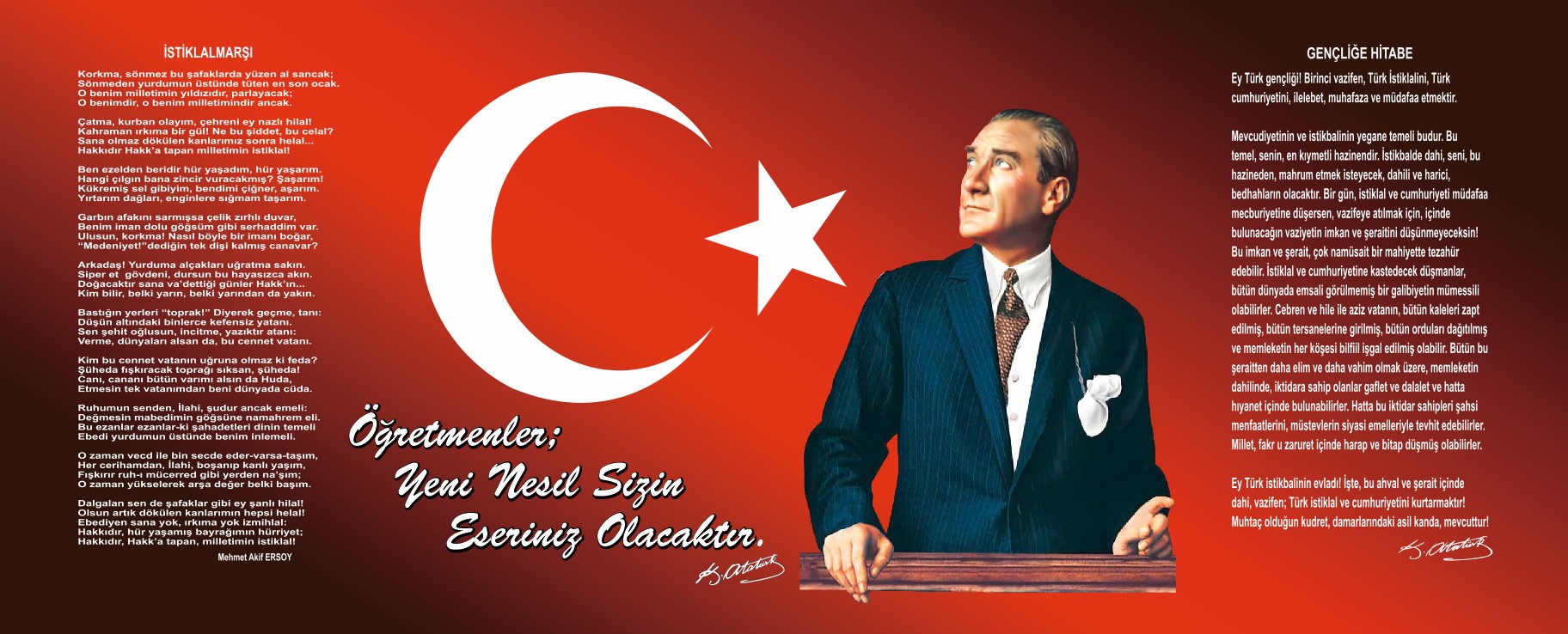 SUNUŞModern toplumlar dünü, yarını birleştirerek bugünü yaşamanın planlamasını yapmaktadırlar. Geleneksel okul yönetim sistemleri çağımızda artık yerini, öğrenen okul kültürüne bırakmıştır. Okullar, dersliklerini bilişim dünyasının teknolojileri ile buluşturma yarışı içerisine girmişlerdir. Ayrıca öğretmen ve yöneticiler de amaç, hedef, misyon ve vizyona bağlı olarak kendilerini çok iyi yetiştirmeyi fark edebilmişlerdir. Öğretmenler son yıllarda eğitim teknolojilerini kullanabilme ihtiyacını fark ederek sürekli yenileşme ve kendilerini geliştirme bilinci içerisindedirler. Bu nedenledir ki eğitim birçok eğitim yöneticileri ve eğitim uygulayıcıları eğitim alanında uygulaması, kaliteli sonuçlar vermiş olan eğitim ve okul gelişim modellerini okullarında okulun şartlarına göre uygulama fırsatlarını yakalamışlardır.Bu açıdan geçici planlar yerine uzun vadeli ve kalıcı planlar yapmak gerekir, yapılan planlarda seçilen hedeflere ulaşmak için mutlaka istikrarlı, düzenli ve disiplinli bir şekilde çalışmak gereklidir.Okulumuz için yapılan ve 2019-2023 yıllarını kapsayan 5 yıllık strateji geliştirme planının gerçekleşmesinde okulumuz öğretmen, öğrenci ve velilerine güvenimin tam olduğunu belirtir, başarılar dilerim.     Ali DEMİR	Okul MüdürüİçindekilerSunuş							……………………………………………………………………………………………………………………………  3İçindekiler						…………………………………………………………………………………………………………………………… 4BÖLÜM I: GİRİŞ ve PLAN HAZIRLIK SÜRECİ									5BÖLÜM II: DURUM ANALİZİ											6Okulun Kısa Tanıtımı					…………………………………………………………………………………………………………………………… 6Okulun Mevcut Durumu: Temel İstatistikler		…………………………………………………………………………………………………………………………… 7Uygulanmakta Olan Stratejik Planın 
Değerlendirilmesi (2015-2019)				…………………………………………………………………………………………………………………………… 9PAYDAŞ  ANALİZİ					…………………………………………………………………………………………………………………………… 10GZFT (Güçlü, Zayıf, Fırsat, Tehdit) Analizi		…………………………………………………………………………………………………………………………… 11Gelişim ve Sorun Alanları				…………………………………………………………………………………………………………………………… 13BÖLÜM III: GELECEĞE YÖNELİM  (MİSYON,  VİZYON VE TEMEL DEĞERLER-AMAÇ HEDEFELER) 14Misyonumuz						…………………………………………………………………………………………………………………………… 14TEMA I: EĞİTİM VE ÖĞRETİME ERİŞİM			…………………………………………………………………………………………………………………………… 14TEMA II: EĞİTİM VE ÖĞRETİMDE 
KALİTENİN ARTIRILMASI				…………………………………………………………………………………………………………………………… 16TEMA III: KURUMSAL KAPASİTE			…………………………………………………………………………………………………………………………… 17IV. BÖLÜM : MALİYETLENDİRME										18V.BÖLÜM : İZLEME VE DEĞERLENDİRME									18	BÖLÜM I: GİRİŞ ve PLAN HAZIRLIK SÜRECİ 2019-2023 dönemi stratejik plan hazırlanması süreci Üst Kurul ve Stratejik Plan Ekibinin oluşturulması ile başlamıştır. Ekip tarafından oluşturulan çalışma takvimi kapsamında ilk aşamada durum analizi çalışmaları yapılmış ve durum analizi aşamasında paydaşlarımızın plan sürecine aktif katılımını sağlamak üzere paydaş anketi, toplantı ve görüşmeler yapılmıştır. Durum analizinin ardından geleceğe yönelim bölümüne geçilerek okulumuzun amaç, hedef, gösterge ve eylemleri belirlenmiştir. Çalışmaları yürüten ekip ve kurul bilgileri altta verilmiştir.BÖLÜM II: DURUM ANALİZİDurum analizi bölümünde okulumuzun mevcut durumu ortaya konularak neredeyiz sorusuna yanıt bulunmaya çalışılmıştır. Bu kapsamda okulumuzun kısa tanıtımı, okul künyesi ve temel istatistikleri, paydaş analizi ve görüşleri ile okulumuzun Güçlü Zayıf Fırsat ve Tehditlerinin (GZFT) ele alındığı analize yer verilmiştir.Okulun Kısa Tanıtımı/Kurumsal tarihçe         	Okulumuz Antalya ili, Serik ilçesi Kürüş Mahallesinde bulunmaktadır. Kürüş Mahallesi önceleri Serik ilçesine bağlı bir köy iken şu an mahalle konumuna gelmiştir. Serik merkeze 3 km’dir.Okulumuzun 1. binası 1950 yılında yapılmış olup tapusu 20.08.1953 yılında Neşet GÖKÇE tarafından Köy Tüzel Kişiliğine verilmiştir. 1957 yılında içme suyu için kuyu açılmıştır. Okulumuzun 2. binası ise 1974 yılında hizmete açılmıştır. Okul ihata duvarı 1984 yılında yapılarak ağaçlandırma çalışmalarına başlanmış ve 1987 yılında tamamlanmıştır. Okul tuvaletlerinden eskisi 1986 yılında yapılmıştır. 1. Bina 1990 yılında yenilenerek bugünkü durumunu almıştır. Okulumuz ilk mezununu 1953 yılında vermiştir. 2012-2013 Eğitim Öğretim yılında 12(4+4+4) yıllık kesintisiz eğitim başlamış olup okulumuz İlkokul ve Ortaokul olarak iki bağımsız okul haline gelmiştir.Kürüş İlkokulu binası 2 katlı ve 5 dersliklidir. 1 şube Anasınıfı,1 şube 1.Sınıf,1 şube 2.sınıf,1 şube 3.sınıf ve 1 şube de 4.sınıf bulunmaktadır. Toplam 66  öğrenci mevcuttur. Ayrıca 1 müdür odası,1 öğretmenler odası bulunmaktadır. Okulumuzda 3 derslikte  projeksiyon bulunmaktadır. Okulumuzun spor alanları ve oyun alanları mevcut olup düzenlemeler devam etmektedir. Hedefimiz Türk Milli Eğitiminin genel amaç ve temel ilkeleri doğrultusunda; Atatürk ilke ve inkılâplarına gönülden bağlı eğitilmiş insan yetiştirmek, bilimsel çağdaş bir eğitim vermektir. Okulun Mevcut Durumu: Temel İstatistiklerTemel Bilgiler Tablosu- Okul Künyesi Çalışan BilgileriOkulumuzun çalışanlarına ilişkin bilgiler altta yer alan tabloda belirtilmiştir.Çalışan Bilgileri TablosuOkulumuz Bina ve AlanlarıOkul Yerleşkesine İlişkin Bilgiler Sınıf ve Öğrenci Bilgileri	Okulumuzda yer alan sınıfların öğrenci sayıları alttaki tabloda verilmiştir.Donanım ve Teknolojik KaynaklarımızTeknolojik kaynaklar başta olmak üzere okulumuzda bulunan çalışır durumdaki donanım malzemesine ilişkin bilgiye alttaki tabloda yer verilmiştir.Teknolojik Kaynaklar TablosuGelir ve Gider Bilgisi Okulumuzun genel bütçe ödenekleri, okul aile birliği gelirleri ve diğer katkılarda dâhil olmak üzere gelir ve giderlerine ilişkin son iki yıl gerçekleşme bilgileri alttaki tabloda verilmiştir.UYGULANMAKTA OLAN STRATEJİK PLANIN DEĞERLENDİRİLMESİ (2015-2019)	Okul öncesi öğrencileri için ev ziyaretleri düzenlenmiş olup her yıl e okul sistemindeki bütün öğrencilerin okula kayıt olmaları sağlanmıştır.Çocuğunu anasınıfına göndermeyen velileri, yüz yüze konuşarak ikna etme çalışmaları yapılmıştır.Okul-veli işbirliğini geliştirici çalışmalar yapılarak ( katılımın yüksek olduğu veli toplantıları, veliye yönelik seminerler vb.) velilerimizin çocuklarının eğitimine doğrudan katılmalarını sağlanmıştır. Ancak okulumuzda rehber öğretmen kadrosu olmadığı için veliye yönelik seminerler istenilen seviyede gerçekleşememiştir.Okulun dış görünüşü ( duvarların boyanması, bahçe düzeni vb.) okulumuz bahçesine değişik meyve ağaçları dikilmiştir. Okulumuzun duvarlarının boyanması 2016 yılında yapılmış olup herhangi bir gelir olmadığı için istenilen hedefe yeterince ulaşılamamıştır. Okulumuz bahçe duvarının güney doğu kısmında 50 metrelik kısmı 2016 yılında yıkılmış duvar yeniden yapılmış ancak 2017 yılı kasım ayında yeniden sel suları nedeniyle yıkılmıştır.  	Yerel yönetimden okulumuz bütçesi olmadığı için yardım istenmiş ancak herhangi bir yardım gelmemiştir.Okulumuzdaki sosyal ve sportif faaliyetlerin sayısını ve çeşidini artırılmaya çalışılmıştır. Ancak öğrenci sayısının çok az olması ve velilerin destek vermemesi nedeniyle istenilen seviyede gerçekleşememiştir. Okulumuzdaki sosyal ve sportif faaliyetlere öğrencilerimizin daha fazla katılımını sağlama konusunda gelir düzeyinin düşük olması, veli istek ve katılımının istenilen seviyede olmaması nedeniyle hedef tam gerçekleşmemiştir.Her öğretim yılında en az bir kez okul personeli ile piknik düzenlemiştir.PAYDAŞ ANALİZİKurumumuzun temel paydaşları öğrenci, veli ve öğretmen olmakla birlikte eğitimin dışsal etkisi nedeniyle okul çevresinde etkileşim içinde olunan geniş bir paydaş kitlesi bulunmaktadır. Paydaşlarımızın görüşleri anket, toplantı, dilek ve istek kutuları, elektronik ortamda iletilen önerilerde dâhil olmak üzere çeşitli yöntemlerle sürekli olarak alınmaktadır.Paydaş anketlerine ilişkin ortaya çıkan temel sonuçlara altta yer verilmiştir 	Öğrenci Anketi Sonuçları: Öğrencilerimiz okul bahçesinin geniş olmasını, sınıflarda projeksiyonların tamamlanmış olmasını, okuma saatlerinin uygulanmasını, geri dönüşüme önem verilmesini, okulda temizlik konusunda titiz olunduğunu olumlu bulurken; Sınıflardaki yazı tahtalarının yıpranmış olmasını, Fatih projesinin uygulamaya geçmemesini, sosyal etkinliklerin ve kültürel faaliyetlerin az olmasını, okulda rehber öğretmen eksikliğini ve okulun gelirinin olmamasını da olumsuz yönlerimiz olarak değerlendirmişlerdir.	Öğretmen Anketi Sonuçları: Öğretmenlerimiz kendilerine, öğrencilere ve diğer insanlara değer verildiğini, okulun konumunun ve fiziki şartlarının iyi olduğunu, özverili bir çalışma yapıldığını, okul kültürünün oluşturularak demokratik bir ortamın olmasını olumlu bulurken; Okulumuzda ders materyallerinin eksikliği, sosyal ve kültürel etkinliklerin yeterli seviyede olmamasını, herhangi bir gelirin olmamasını, öğretmenin kullanımına tahsis edilen yerlerin yetersizliğini olumsuz yönlerimiz olarak değerlendirmişlerdir. 	Veli Anketi Sonuçları: Velilerimiz öğretmenlerin yeniliklere açık olduklarını buna bağlı olarak yeni yöntemleri uygulamalarını, okulun bakımlı ve temiz olmasını, okul çalışanlarıyla rahat görüşebilmelerini, çocuklarının okulu ve öğretmenleri sevmelerini, kendi istek ve şikâyetlerinin dikkate alınmasını olumlu bulurken; Yeterince sosyal ve kültürel etkinliğin olmamasını, bahçe duvarı ve okul binasındaki bazı yıpranmış bölümlerin olmasını, araç gereç ve donanım eksikliğini ve gelirimizin az olmasını olumsuz olarak değerlendirmişlerdir.GZFT (Güçlü, Zayıf, Fırsat, Tehdit) Analizi Okulumuzun temel istatistiklerinde verilen okul künyesi, çalışan bilgileri, bina bilgileri, teknolojik kaynak bilgileri ve gelir gider bilgileri ile paydaş anketleri sonucunda ortaya çıkan sorun ve gelişime açık alanlar iç ve dış faktör olarak değerlendirilerek GZFT tablosunda belirtilmiştir. Dolayısıyla olguyu belirten istatistikler ile algıyı ölçen anketlerden çıkan sonuçlar tek bir analizde birleştirilmiştir.Kurumun güçlü ve zayıf yönleri donanım, malzeme, çalışan, iş yapma becerisi, kurumsal iletişim gibi çok çeşitli alanlarda kendisinden kaynaklı olan güçlülükleri ve zayıflıkları ifade etmektedir ve ayrımda temel olarak okul müdürü/müdürlüğü kapsamından bakılarak iç faktör ve dış faktör ayrımı yapılmıştır. İçsel FaktörlerGüçlü Yönler Zayıf Yönler Dışsal Faktörler Fırsatlar   Tehditler  GELİŞİM VE SORUN ALANLARIGelişim ve sorun alanları analizi ile GZFT analizi sonucunda ortaya çıkan sonuçların planın geleceğe yönelim bölümü ile ilişkilendirilmesi ve buradan hareketle hedef, gösterge ve eylemlerin belirlenmesi sağlanmaktadır. Gelişim ve sorun alanları ayrımında eğitim ve öğretim faaliyetlerine ilişkin üç temel tema olan Eğitime Erişim, Eğitimde Kalite ve kurumsal Kapasite kullanılmıştır. Eğitime erişim, öğrencinin eğitim faaliyetine erişmesi ve tamamlamasına ilişkin süreçleri; Eğitimde kalite, öğrencinin akademik başarısı, sosyal ve bilişsel gelişimi ve istihdamı da dâhil olmak üzere eğitim ve öğretim sürecinin hayata hazırlama evresini; Kurumsal kapasite ise kurumsal yapı, kurum kültürü, donanım, bina gibi eğitim ve öğretim sürecine destek mahiyetinde olan kapasiteyi belirtmektedir.BÖLÜM III: MİSYON, VİZYON VE TEMEL DEĞERLEROkul Müdürlüğümüzün Misyon, vizyon, temel ilke ve değerlerinin oluşturulması kapsamında öğretmenlerimiz, öğrencilerimiz, velilerimiz, çalışanlarımız ve diğer paydaşlarımızdan alınan görüşler, sonucunda stratejik plan hazırlama ekibi tarafından oluşturulan Misyon, Vizyon, Temel Değerler; Okulumuz üst kurulana sunulmuş ve üst kurul tarafından onaylanmıştır.MİSYONUMUZ Öğrencilerimizi Atatürk ilke ve inkılâpları ile laik ve demokratik cumhuriyetinin temel değerlerine bağlı, özgür, bilimsel düşünebilen ve 21. yüzyılın gelişen ihtiyaçlarına cevap verebilecek beceriler kazanmış bireyler olarak yetiştirmekVİZYONUMUZ Okullar arasında başarılı ve örnek bireyler yetiştiren eğitim kurumu olmak.TEMEL DEĞERLERİMİZ 1) Ülkemizin geleceğinden sorumluyuz.2) Öğrencilerin, öğrenmeyi öğrenmesi ilk hedefimizdir.3) Öğrencilerimiz, bütün çalışmalarımızın odak noktasıdır.4) Kaynakları azami ölçüde kullanır, hiçbir şeyi israf etmeyiz ve en iyi yapabildiğimiz işi yaparız.5) Bütün öğrenciler yeteneklidir, önemli olan bu yeteneği  öğrencinin fark etmesini sağlayarak aktif  hale getirebilmektir.6) Varlık nedenimiz öğrencilerimizdir, öğrenci, veli ve toplumun beklentilerinin karşılığını vermek bizim hedefimizdir. AMAÇ, HEDEF VE EYLEMLERTEMA I: EĞİTİM VE ÖĞRETİME ERİŞİMEğitim ve öğretime erişim okullaşma ve okul terki, devam ve devamsızlık, okula uyum ve oryantasyon, özel eğitime ihtiyaç duyan bireylerin eğitime erişimi, yabancı öğrencilerin eğitime erişimi ve hayatboyu öğrenme kapsamında yürütülen faaliyetlerin ele alındığı temadır.Stratejik Amaç 1: Kayıt bölgemizde yer alan çocukların okullaşma oranlarını artıran, öğrencilerin uyum ve devamsızlık sorunlarını gideren etkin bir yönetim yapısı kurulacaktır.  Stratejik Hedef 1.1.  Kayıt bölgemizde yer alan çocukların okullaşma oranları artırılacak ve öğrencilerin uyum ve devamsızlık sorunları da giderilecektir. Eylemler:TEMA II: EĞİTİM VE ÖĞRETİMDE KALİTENİN ARTIRILMASIEğitim ve öğretimde kalitenin artırılması başlığı esas olarak eğitim ve öğretim faaliyetinin hayata hazırlama işlevinde yapılacak çalışmaları kapsamaktadır. Bu tema altında akademik başarı, sınav kaygıları, sınıfta kalma, ders başarıları ve kazanımları, disiplin sorunları, öğrencilerin bilimsel, sanatsal, kültürel ve sportif faaliyetleri ile istihdam ve meslek edindirmeye yönelik rehberlik ve diğer mesleki faaliyetler yer almaktadır. Stratejik Amaç 2: Öğrencilerimizin gelişmiş dünyaya uyum sağlayacak şekilde donanımlı bireyler olabilmesi için eğitim ve öğretimde kalite artırılacaktır.Stratejik Hedef 2.1.  Öğrenme kazanımlarını takip eden ve velileri de sürece dâhil eden bir yönetim anlayışı ile öğrencilerimizin akademik başarıları ve sosyal faaliyetlere etkin katılımı artırılacaktır.Performans Göstergeleri Eylemler  TEMA III: KURUMSAL KAPASİTEStratejik Amaç 3:      Eğitim ve öğretim faaliyetlerinin daha nitelikli olarak verilebilmesi için okulumuzun kurumsal kapasitesi güçlendirilecektir. Stratejik Hedef 3.1.   Etkili ve verimli bir kurumsal yapıyı oluşturmak için; mevcut beşeri, fiziki alt yapı ile yönetim ve organizasyon yapısı iyileştirilecektir.Performans GöstergeleriEylemler IV. BÖLÜM: MALİYETLENDİRME 2019-2023 Stratejik Planı Faaliyet/Proje Maliyetlendirme TablosuV. BÖLÜM: İZLEME VE DEĞERLENDİRMEOkulumuz Stratejik Planı izleme ve değerlendirme çalışmalarında 5 yıllık Stratejik Planın izlenmesi ve 1 yıllık gelişim planın izlenmesi olarak ikili bir ayrıma gidilecektir. Stratejik planın izlenmesinde 6 aylık dönemlerde izleme yapılacak denetim birimleri, il ve ilçe millî eğitim müdürlüğü ve Bakanlık denetim ve kontrollerine hazır halde tutulacaktır. Okullarımız ve kurumlarımız için yapılacak olan okul gelişim modeli ve stratejik plan izleme modeli sistemine ilgili verilerin girişleri yapılacaktır.Yıllık planın uygulanmasında yürütme ekipleri ve eylem sorumlularıyla aylık ilerleme toplantıları yapılacaktır. Toplantıda bir önceki ayda yapılanlar ve bir sonraki ayda yapılacaklar görüşülüp karara bağlanacaktır. STRATEJİK PLAN ÜST KURULU İMZA SİRKÜSÜ	Kürüş İlkokulu Müdürlüğünün 2019-2023 Stratejik Planı ekibimiz tarafından okulumuzdaki tüm birimlerin katılımıyla üst belgelere uygun olarak 01.01.2019 tarihi itibariyle yürürlüğe girecek şekilde hazırlanmıştır.   “Kürüş İlkokulu Müdürlüğü’nün 2019–2023 yılları arasını kapsayan stratejik planını inceledim, tüm stratejik planın stratejik amaçlar doğrultusunda uygulanması ile ilgili sorumluluk alanıma giren amaç hedef ve faaliyetlerin yürütülmesi konusunda tüm yasal sorumlulukları kabul ediyorum”Ali DEMİROkul MüdürüÜst Kurul BilgileriÜst Kurul BilgileriEkip Bilgileri Ekip Bilgileri    Adı SoyadıUnvanıAdı SoyadıUnvanıALİ DEMİROKUL MÜDÜRÜAHMET TEKERMÜDÜR YARDIMCISI AHMET TEKERMÜDÜR YARDIMCISIŞERİFE DOĞAN KIVRANÖĞRETMENALİ ALKANÖĞRETMENEMİNE ACARÖĞRETMENAHMET DEMİROKUL AİLE BİRLİĞİ BAŞKANIFATMA CANSIZÖĞRETMENAHMET ÇELİKOKUL AİLE BİRLİĞİ YÖNETİM KURULU ÜYESİNİLÜFER BALIKÖĞRETMENNASUH KIRGÖNÜLLÜ VELİ SEDA KOCAMIŞGÖNÜLLÜ VELİİli: ANTALYAANTALYAANTALYAİlçesi: SERİKSERİKAdres: KÜRÜŞ MAHALLESİ  MERKEZ SOKAK NO: 1KÜRÜŞ MAHALLESİ  MERKEZ SOKAK NO: 1KÜRÜŞ MAHALLESİ  MERKEZ SOKAK NO: 1Coğrafi Konum (link:https://goo.gl/maps/MAxijac2Bqrhttps://goo.gl/maps/MAxijac2BqrTelefon Numarası: 242721068024272106802427210680Faks Numarası:--e- Posta Adresi:702918@meb.k12.tr702918@meb.k12.tr702918@meb.k12.trWeb sayfası adresi:http://kurusilkokulu.meb.k12.trhttp://kurusilkokulu.meb.k12.trKurum Kodu:702918702918702918Öğretim Şekli:Tam GünTam GünOkulun Hizmete Giriş Tarihi : 195019501950Toplam Çalışan Sayısı 77Öğrenci Sayısı:Öğrenci Sayısı:Kız25Öğretmen SayısıKadın4Öğrenci Sayısı:Öğrenci Sayısı:Erkek41Öğretmen SayısıErkek3Öğrenci Sayısı:Öğrenci Sayısı:Toplam66Öğretmen SayısıToplam7Derslik Başına Düşen Öğrenci Sayısı Derslik Başına Düşen Öğrenci Sayısı Derslik Başına Düşen Öğrenci Sayısı 13Şube Başına Düşen Öğrenci Sayısı 1313Öğretmen Başına Düşen Öğrenci Sayısı Öğretmen Başına Düşen Öğrenci Sayısı Öğretmen Başına Düşen Öğrenci Sayısı 13Şube Başına 30’dan Fazla Öğrencisi Olan Şube Sayısı 00Öğrenci Başına Düşen Toplam Gider MiktarıÖğrenci Başına Düşen Toplam Gider MiktarıÖğrenci Başına Düşen Toplam Gider Miktarı0Öğretmenlerin Kurumdaki Ortalama Görev Süresi 55UnvanErkekKadınToplamOkul Müdürü ve Müdür Yardımcısı202Sınıf Öğretmeni134Okul Öncesi Öğretmeni 011Rehber Öğretmenİdari Personel0Yardımcı Personel11Güvenlik PersoneliToplam Çalışan Sayıları448Okul Bölümleri Okul Bölümleri Özel AlanlarVarYokOkul Kat Sayısı2Çok Amaçlı SalonXDerslik Sayısı5Çok Amaçlı SahaXDerslik Alanları (m2)145KütüphaneXKullanılan Derslik Sayısı5Fen LaboratuvarıXŞube Sayısı5Bilgisayar LaboratuvarıXİdari Odaların Alanı (m2)16İş AtölyesiXÖğretmenler Odası (m2)17Beceri AtölyesiXOkul Oturum Alanı (m2)200PansiyonXOkul Bahçesi (Açık Alan)(m2)3611Okul Kapalı Alan (m2)200Sanatsal, bilimsel ve sportif amaçlı toplam alan (m2)0Kantin (m2)5Tuvalet Sayısı8Diğer (………….)SınıfıKızErkekToplamSınıfıKızErkekToplamANA SINIFI98171/A98172/A56113/A010104/A2911Akıllı Tahta Sayısı0TV Sayısı0Masaüstü Bilgisayar Sayısı4Yazıcı Sayısı1Taşınabilir Bilgisayar Sayısı0Fotokopi Makinası Sayısı1Projeksiyon Sayısı3İnternet Bağlantı Hızı8 YıllarGelir MiktarıGider Miktarı201600201700201800ÖğrencilerÖğrencilerimizin hazır bulunuşluk düzeylerinin yüksek olması.ÇalışanlarSınıf mevcutlarının az olması yüzünden öğrencilerle birebir ilgilenmenin mümkün olması Tecrübeli ve uzun süredir bir arada çalışan kurum kültürüne sahip öğretmen kadrosuna sahip olunmasıVeliler Okuldaki  yapılan  toplantılara yüksek katılım. Okul veli işbirliğinin gittikçe artması. Eğitimin önemini gün geçtikçe kavrayan bir veli profilinin mevcudu. Bina ve YerleşkeSınıflarımızın geniş olması. Okul Bahçemizin büyük olması. Yeterli  sayıda sınıfımızın olması. Okul bahçesinin ağaçlandırmaya uygunluğu.Donanım Okulumuzun internet bağlantısının olması.  Gelişen teknolojilerin eğitimde kullanılabilirliğinin artmasıBütçeMerkezi yönetim bütçesinden eğitime ayrılan payın artış eğiliminde olmasıYönetim SüreçleriOkul idaresinin öğrenci yararına alınan tüm kararları desteklemesi, Eğitim-öğretim çalışanlarının tüm özlük bilgileri, veri tabanındaki hareketlilikleri doğru ve güncel tutulması. İletişim SüreçleriOkulun tüm personeli birbiriyle sağlıklı iletişim kurabilmektedir, Okul Aile Birliğinin okul ile olan iletişimi güçlüdür, Veli iletişiminin güçlü olması ÖğrencilerÖğrencinin hedefsizliği. Öğrencilerin akademik hedeflerinin olmaması. Nakil gelen öğrencilerin sınıfa  uyum sorunu ÇalışanlarOkulumuzda Rehber Öğretmen olmamasıVelilerVelilerin sosyal, kültürel ve ekonomik düzeyinin yetersiz oluşu. Velilerin eğitim düzeyinin düşük olmasıBina ve YerleşkeTuvaletlerin dışarıda olmasından kaynaklanan sorunlar. Bahçe duvarlarının yetersiz oluşu. Ana sınıfının 2. Katta olmasıDonanımOkulumuzda araç gereç ve eğitim teknolojileri yönünden eksikliklerin olması. Fatih Projesi Akıllı Tahta alt yapısının olmaması.BütçeMaddi imkânlarımızın kısıtlı olması. Eğitimin niteliğini artırmaya yönelik bütçenin yetersizliği. Gelişen ve değişen teknolojiye uygun donatım maliyetinin yüksek olması.Yönetim SüreçleriÖğrenci kayıt işlemlerinde adrese dayalı kayıt sisteminin etkin işletilememesiİletişim SüreçleriOkulumuzun yeterince tanıtımının yapılmaması.PolitikBakanlığımızın Vizyon 2023 belgesinde yer alan unsurların müdürlüğümüzde pozitif beklentiler oluşturması. Bakanlığımızın ücretsiz ders kitabı dağıtımı uygulaması. Dünyada ve ülkemizde okul öncesi eğitim ve mesleki eğitimin yaygınlaşmasıEkonomikMerkezi yönetim bütçesinden eğitime ayrılan payın artış eğiliminde olması. Sosyolojikİlçemizin  farklı sosyo-kültürel yapılara sahip olmasına rağmen yaşadığı  huzurla  ulusal  bütünlüğümüzün  korunmasına  katkı sağlaması. Büyük  oranda  geleneksel  aile  yapısına  sahip  olunması nedeniyle suç oranının diğer ilçelere  oranla düşük olması.TeknolojikE-Devlet sisteminin gelişmesi. Bakanlığımızın e-okul internet hizmetlerinin kurumlarımızda etkin kullanımı. Eğitimde teknoloji kullanımının artırılmasına yönelik büyük ölçekli (EBA vb.) projelerin yürütülmesi.Mevzuat-Yasalİnsan hakları konusunda insanlığın her geçen gün olumlu yönde gelişmesiEkolojikÇevremizde gürültü kirliliğinin olmaması. İlçemizde ve okulumuzda  Sıfır atık ve atık pil uygulamasının yapılması. Dünyada tüm toplumlarda artan çevre bilinci.PolitikPersonel politikaları nedeni ile okul/kurumlarda yaşanan destek personel yetersizliği ve bunu telafi edebilecek hizmet alımında yaşanan kaynak sorunu. Siyasi ve sendikal grupların atama ve görevlendirmelerde etkili olma isteğiEkonomikÜretimde kullanılan teknolojiler ve piyasa şartlarındaki değişmeler nedeniyle küçük işletmelerin yok olması sonucu ailelerin yaşadığı ekonomik sorunların eğitime yansımaları. Eğitim ve öğretimde kullanılan cihaz ve makinelerin yüksek teknolojilere sahip olması nedeniyle bakım, onarımlarının pahalı olması dolayısıyla okulların maddi yönden zorlanması. Eğitimin niteliğini artırmaya yönelik bütçenin yetersizliği.SosyolojikÖğrencilerin  kitle iletişim araçlarının olumlu katkılarının yanında, olumsuz etkilerine de maruz kalmaları. Çocukların gelişen ve büyüyen çevreleri (kent yaşamı, e-ortam vb) dolayısı ile olumsuz ortamlardan korunmalarına yönelik rehberlik ihtiyaçlarının artması.TeknolojikFatih  Pojesi Akıllı Tahta  uygulamasının okulumuzdaki eksikliği. Okulun teknolojik alt yapının yetersiz olması .  E-ortamdan kaynaklanan (Örneğin; Dönem ve yıl sonu işlemler dolayısı ile gerçekleşen yüklenmelere zaman zaman cevap verememesi) sorunlar. Sürekli gelişen ve değişen teknolojileri takip etme zorunluluğundan doğan maddi kaynak sorunu.Mevzuat-YasalMevzuatın açık, anlaşılır ve ihtiyaca uygun hazırlanmaması nedeniyle güncelleme ihtiyacının sıklıkla ortaya çıkması. Eğitim politikalarında çok sık değişiklik yapılması ve eğitim sistemindeki düzenlemelere ilişkin pilot uygulamaların yetersizliği.EkolojikTarıma uygun toprakların yoğun ve doğal olmayan müdahalelerle kullanılarak üretimi artırma çabalarının toprağı kirletmesi. Çevre koruma amaçlı geliştirilen uluslar arası yasal düzenlemelere bazı ülkelerin onay vermemesi, gereklerini yerine getirmemesi.EĞİTİME ERİŞİMEĞİTİMDE KALİTEKURUMSAL KAPASİTEOkullaşma OranıAkademik BaşarıKurumsal İletişimOkula Devam/ DevamsızlıkSosyal, Kültürel ve Fiziksel GelişimKurumsal YönetimOkula Uyum, OryantasyonSınıf TekrarıBina ve YerleşkeÖzel Eğitime İhtiyaç Duyan BireylerÖğretim YöntemleriDonanımDers araç gereçleriTemizlik, Hijyenİş Güvenliği,    Okul Güvenliğiİnsan kaynakları1.TEMA: EĞİTİM VE ÖĞRETİME ERİŞİM1.TEMA: EĞİTİM VE ÖĞRETİME ERİŞİM1Okul öncesi eğitimde okullaşma2Okula uyum ve oryantasyon sorunları3Öğrenci velilerinin eğitim seviyesinin düşük olma4Çevrenin sosyo-ekonomik düzeyinin düşük olması5Velilerin ve öğrencilerin sosyo-ekonomik düzeylerinin düşük olması6Velilerin okul-aile işbirliğine karşı ilgisiz davranması2.TEMA: EĞİTİM VE ÖĞRETİMDE KALİTE2.TEMA: EĞİTİM VE ÖĞRETİMDE KALİTE1Sosyal sportif kültürel etkinlikler.2Konumu nedeniyle çevrede ve okulda sosyal etkinlik alanlarının az olması 3 İlçemizde kültürel faaliyetlerin yeterli olmaması 4Öğrencilere maddi yetersizlikten dolayı yeterli  sosyal faaliyet planlanamaması3.TEMA: KURUMSAL KAPASİTE3.TEMA: KURUMSAL KAPASİTE1Donatım eksiklerinin giderilmesi  2Okulun fiziksel yetersizliği3Eğitim-öğretimde araç-gereç eksikliğinin olması.4Bahçede Tuvaletinin sınıflardan uzakta  olması5Okulun teknolojik alt yapısının zayıf olması,NoPERFORMANS GÖSTERGESİMevcutHEDEFHEDEFHEDEFHEDEFHEDEFNoPERFORMANS GÖSTERGESİ201820192020202120222023PG.1.1.1Kayıt bölgesindeki öğrencilerden okula kayıt yaptıranların oranı (%)%90%95%100%100%100%100PG.1.1.2İlkokul birinci sınıf öğrencilerinden en az bir yıl okul öncesi eğitim almış olanların oranı (%)(ilkokul)%60%68%76%84%90%100PG.1.1.3.Okula yeni başlayan öğrenci ve velilerden oryantasyon eğitimine katılanların oranı (%)%90%93%95%97%100%100PG.1.1.4.Bir eğitim ve öğretim döneminde 20 gün ve üzeri devamsızlık yapan öğrenci oranı (%)%0%0%0%0%0%0PG.1.1.5Bir eğitim ve öğretim döneminde 20 gün ve üzeri devamsızlık yapan yabancı öğrenci oranı (%)%0%0%0%0%0%0PG.1.1.6Okulun özel eğitime ihtiyaç duyan bireylerin kullanımına uygunluğu (0-1)000000NoEylem İfadesiEylem SorumlusuEylem Tarihi1.1.1.Kayıt bölgesinde yer alan öğrencilerin tespiti çalışması yapılacaktır.Okul Yönetimi01 Eylül-20 Eylül1.1.2Devamsızlık yapan öğrencilerin tespiti ve erken uyarı sistemi için çalışmalar yapılacaktır.Okul YönetimiSınıf ÖğretmenleriEğitim-Öğretim Süresince1.1.3Devamsızlık yapan öğrencilerin velileri ile özel aylık  toplantı ve görüşmeler yapılacak ve devamsızlıkları azaltmaya yönelik tedbirler alınacaktır.Okul İdaresiRehberlik ServisiSınıf ÖğretmenleriHer ayın son haftası1.1.4Oryantasyon eğitimine gelmeyen öğrencilerin velilerine ulaşıp görüşme yapılarak tüm öğrencilerin oryantasyon eğitimi almış olması sağlanacaktır.Ana Sınıfı ve 1.Sınıf Öğretmenleri01 Eylül-20 Eylül1.1.5İlkokula yeni başlayan tüm çocukların okul öncesi eğitimi alması için gerekli çalışmalar yapılacaktır.Okul Öncesi ÖğretmenleriOkul İdaresi01 Eylül-20 EylülNoPERFORMANSGÖSTERGESİMevcutHEDEFHEDEFHEDEFHEDEFHEDEFNoPERFORMANSGÖSTERGESİ201820192020202120222023PG.2.1.1 Bir eğitim ve öğretim döneminde bilimsel, kültürel, sanatsal ve sportif alanlarda en az bir faaliyete katılan öğrenci oranı (%)%50%55%60%70%90%100PG.2.1.2Öğrenci başına okunan kitap sayısı203040607080PG.2.1.3EBA Ders Portali öğrenci kayıt oranı (%)%100%100%100%100%100%100PG.2.1.4Çocuklara şiddet ve çocuk istismarını önlemeye yönelik yapılan etkinlik sayısı111222PG.2.1.5Sosyal ve Kültürel yönden öğrencileri geliştirici geziler düzenlenmesi111222PG.2.1.6Kütüphaneden faydalanan öğrenci oranı(%)%0%0%25%50%75%100PG.2.1.7Öğretmenlerimiz tarafından Eğitim Bilişim Ağı (EBA) sistemine eklenen ders destek materyalleri ve uygulamaların sayısı.101520252530PG.2.1.8Okul sağlığı ve hijyen eğitimleri düzenlenmesi 022222PG.2.1.9Okul bahçesinde etkinlik (aşure vb.) ve kermeslerin düzenlenmesi 555555NoEylem İfadesiEylem SorumlusuEylem Tarihi2.1.1.Eğitimin her kademesinde gerçekleştirilen sosyal, sanatsal ve sportif faaliyetler ve bu faaliyetlere katılan öğrenci sayısı artırılacaktırTüm PaydaşlarEğitim-Öğretim Süresince2.1.2Çeşitli organizasyon, yarışma ve uygulamalarla öğrenci başına okunan kitap sayısı artırılacaktır.ÖğretmenlerEğitim-ÖğretimYılı Boyunca2.1.3Öğretmenlerimiz  tarafından  Eğitim Bilişim Ağı (EBA) sistemine eklenen ders destek materyalleri ve uygulamaların artırılmasıSınıf ÖğretmenleriEğitim-ÖğretimYılı Boyunca2.1.4Bağımlılıkla mücadele ve ihmal-istismara yönelik eğitimlere öğrencilerin, çalışanların ve velilerin katılım oranı arttırılacaktır.Okul İdaresiRehberlik ServisiSınıf ÖğretmenleriRehberlik Çerçeve planında belirlenen tarihler.2.1.5Tarihi, turistlik ve ören yerlerine geziler düzenlenecektir. Tüm Paydaşlar Eğitim Öğretim Süresince 2.1.6Okul sağlığı ve hijyen konularında öğrencilere, ailelere ve çalışanlara eğitim verilmesi sağlanacak. Tüm Paydaşlar Eğitim Öğretim Süresince 2.1.7Okul bahçesinde sınıflar bazında kermesler düzenlenecek ve aşure gününde öğrencilere aşure dağıtılacaktır. Okul İdaresi-Okul Aile Birliği-Öğrenci Velileri 2019-2020 NoPERFORMANSGÖSTERGESİMevcutHEDEFHEDEFHEDEFHEDEFHEDEFNoPERFORMANSGÖSTERGESİ201820192020202120222023PG.3.1.1Okul İhata duvarındaki onarımları  yapmak010000PG.3.1.2Okulun dış Cephe tadilatı yapmak010001PG.3.1.3Okulun dış  ve iç Cephe boyası yapmak010010PG.3.1.4Okulumuz bahçesine ağaç dikmek010101NoEylem İfadesiEylem SorumlusuEylem Tarihi3.1.1.1Okul ihata duvarlarının göçük ve onarım yerlerinin tespit edilmesiOkul Yönetimi10 Haziran -01 Eylül3.1.1.2Okul ihata duvarlarının göçük ve onarım maliyet hesaplarının yapılmasıOkul Yönetimi10 Haziran -01 Eylül3.1.1.3Okul ihata duvarlarının göçük ve onarım malzemelerin temini  ve yerel yönetim  işbirliği ile yapılması.Okul Yönetimi10 Haziran -01 Eylül3.1.2.1Okulun dış Cephe onarım yerlerinin tespit edilmesiOkul Yönetimi10 Haziran -01 Eylül3.1.2.2Okulun dış Cephe onarım yerlerinin maliyet hesaplarının yapılmasıOkul Yönetimi10 Haziran -01 Eylül3.1.2.3Okulun dış Cephe onarım malzemelerin temini  ve yerel yönetim  işbirliği ile yapılması.Okul Yönetimi10 Haziran -01 Eylül3.1.3.1Okulun dış  ve iç Cephe boyasının ilçe milli eğitimden talebi ve teminiOkul Yönetimi10 Haziran -01 Eylül3.1.3.2Okulun imkanlarıyla usta bulunup boyanmasıOkul Yönetimi10 Haziran -01 Eylül3.1.4.1Okulumuz bahçesindeki gereksiz ağaçların temizlenmesi ve ağaç dikmekOkul Yönetimi, Öğrenciler ve Öğretmenler01  Şubat-01 NisanKaynak Tablosu20192020202120222023ToplamKaynak Tablosu20192020202120222023ToplamGenel Bütçe102001250013500145001600066700Valilikler ve Belediyelerin Katkısı000000Diğer (Okul Aile Birlikleri)000000TOPLAM102001250013500145001600066700STRATEJİK PLAN ÜST KURULUSTRATEJİK PLAN ÜST KURULUSTRATEJİK PLAN ÜST KURULUSTRATEJİK PLAN ÜST KURULUSIRANOADI SOYADIGÖREVİİMZA1ALİ DEMİROKUL MÜDÜRÜ2AHMET TEKERMÜDÜR YARDIMCISI3ALİ ALKANSINIF ÖĞRETMENİ4AHMET DEMİROKUL AİLE BİRLİĞİ BAŞKANI5AHMET ÇELİKOKUL AİLE BİRLİĞİ YÖNETİM KURULU ÜYESİ